政策解读一、项目背景根据《中共中央、国务院关于做好2022年全面推进乡村振兴重点工作的意见》要求，为了维护脱贫攻坚的成果，我们看准了胜利水库发展乡村旅游产业的地理位置的几大优势。乡村振兴首要基础是产业振兴利用乡村的自然资源、生态资源、发展相应的生态旅游产业是实现乡村振兴的最佳途径和根本保证。二、项目必要性1、项目建设符合国家实现乡村振兴，巩固脱贫攻坚成果的根本需要2、项目建设是树立通榆县“三大基地、一大品牌”的需要3、项目建设是提升通榆县形象，促进通榆县农村经济发展的重大举措该项目符合国家相关政策，是发展县城经济，实现乡村振兴宏伟目标。巩固脱贫攻坚成果的必然选择，是现实通榆县打造“三大基地、一大品牌”战略的重要举措，是树立通榆县生态旅游形象，让通榆县人民过上幸福生活的主要途径。因此项目建设是十分重要的，也是可行的。三、项目概况项目名称：胜利水库生态旅游及配套基础设施建设项目项目建设地点、规模：通榆县城西北部，距县城约14km，北接东新力，南接回民营子、西临三合屯、东临长青路。东西长约5400m、南北平均宽3126m、水库总面积16.8km²，旅游小镇各景区景点规划用地共计十一块，水中四处，陆地7处，规划用地总面积1.67km²。建设性质：乡村振兴、生态旅游项目建设单位：通榆县水利局编制单位：沈阳市市政工程设计研究院有限公司项目总投资：58650.54万元。四、建设单位简介通榆县水利局是通榆县人民政府领导的局级行政主管部门。位于通榆县开通镇兴华南街604号，法人代表（局长）李全。水利局的行政职能如下：1、负责保障水资源的合理开发利用。组织编制全县河流、水库的流域综合规划和区域综合规划、防洪规划。 2、负责县管河流、区域及重大调水工程的水资源调度；组织实施取水许可、水资源有偿使用制度和水资源论证、防洪论证制度；指导水利行业供水和乡镇供水工作。3、负责水资源保护工作。指导饮用水水源保护工作；指导地下水开发利用和城市规划区地下水资源管理保护工作。4、负责防治水旱灾害工作。对县管河流、水库和水利工程实施防汛抗旱调度和应急水量调度；编制全县防汛抗旱应急预案并组织实施。5、负责全县节约用水、计划用水工作。6、指导全县水利设施、水域及岸线的管理与保护；指导全县河流、水库及滩涂的治理和开发；指导全县水利工程建设与运行管理。 7、负责组织实施全县水土流失的综合治理和水土保持监督执法工作。8、指导农村饮水安全运行管理工作；指导牧区水利规划。 9、负责全县水政监察和水行政执法工作；组织、指导水库、大坝的安全监管；组织实施全县水利工程建设的监督。10、负责全县河道涉河、用河行为的执法与监督，水事纠纷调处；负责全县河道堤防工程的维修、养护的建设管理；11、负责水库移民工作。五、编制依据（1）《中共中央、国务院关于实施乡村战略的意见》；（2）《乡村振兴战略规范》（2018-2022年）；（3）《中华人民共和国乡村振兴促进法》（2022年9月1日）（4）《关于印发全国特色小镇规范健康发展导则的通知》（发改规划[2021]1383号）；（5）《特色小镇认定标准及评分指标》；（6）《国家生态旅游示范区管理暂行办法》；（7）发展改革委、旅游局关于印发全国生态小镇旅游发展规划（2016-2025年）的通知；（8）《中华人民共和国国民经济和社会发展第十四个五年规划纲要》；（9）《吉林省国民经济和社会发展第十三个五年规划纲要》；（10）国家现行的行业规定，法律法规，设计标准，技术规范；（11）《白城统计年鉴 (2019) 》；（12）《投资项目可行性研究指南(试用版)》；（13）《建设项目经济评价方法与参数(第三版)》；（14）《建设项目环境保护管理条例》国务院令第253号；（15）项目单位提供的基础数据。六、研究过程我院接到通榆县水利局委托，成立了项目小组，着手进行全面开展研究工作的准备。本研究工作大致经历了对建设项目所在地范围的确定及调查、勘测、各项指标的整理、分析与评价等阶段，初步建设方案论证及最终方案汇报、征求意见和专家评审等。主要工作如下：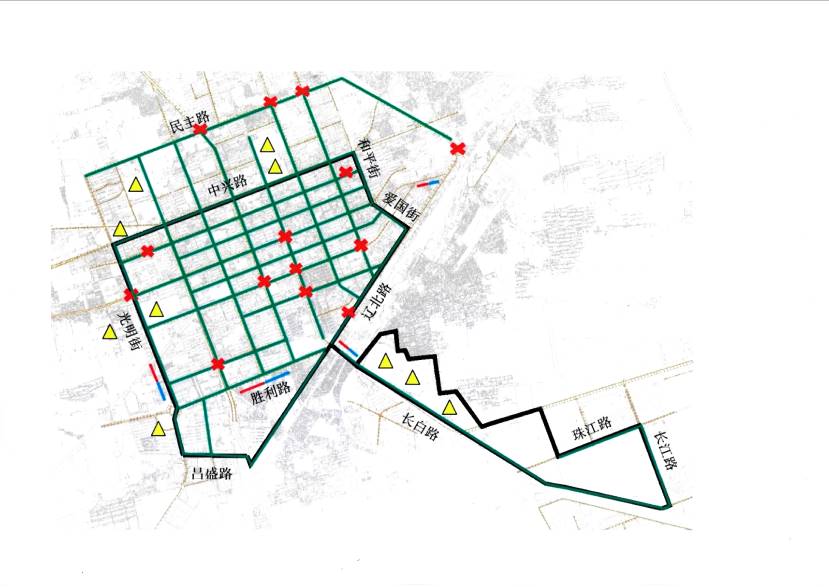 1、首先向通榆县水利局等相关单位了解工程前期情况。2、针对胜利水库现状条件进行踏勘，并收集整理相关的技术资料等。3、向当地的政府部门了解其建设的看法，以及相关要求。工程项目必要性与可行性分析;工程建设方案研讨、论证、汇报、专家评审论证、评议;工程量计算与投资估算及经济效益分析;确认该项目建设的必要性和急迫性。在此基础上，进行了工程方案设计、投资估算、经济评价、环保评价，并研讨了工程进度计划，资金运作计划。最后得出研究结论。七、建设内容胜利水库生态旅游及配套基础设施建设项目建设工程包括三大部分：第一部分：土地整理、水面整理工程①场地整理（场平、土地整理、水面整理）；第二部分：各景区建设工程①水上游览观光线路工程（码头、游艇等）②湿地园建设工程③四处岛屿（桃花岛、精灵岛、松林岛、狩猎岛）建设工程④一街（江南风情旅游商业街）建设工程⑤二村（江南风情民宿村，东北农家乐民宿村）建设工程⑥露营场建设工程⑦沙滩浴场建设工程⑧水上扩展训练体验场建设工程⑨渔乐场建设工程⑩农事体验园建设工程⑪冰雪训练场建设工程第三部分：小镇配套基础设施建设工程、①道路网建设工程②给排水建设工程③供热系统建设工程④供电网建设工程⑤通信，信号系统建设工程⑥小镇智慧管理系统建设工程⑦小镇生态绿化建设工程⑧小镇海绵城市建设工程八、投资估算及资金筹措根据国家建设部《市政工程投资估算编制办法》，本项目建设总投资58650.54万元。其中工程建设费50000.97万元，其它费用4305.08万元，预备费4344.48万元。本项目资金来源：债券资金、财政专项资金、企业投资、县政府自筹。九、工期安排工程建设总工期：2023年1月-2025年12月1.项目建设准备期：2023年1月-2023年7月2023年1-4月：完成现场调查、地勘、测绘、可研编制、立项等前准备工作。2023年5-7月：完成施工图设计、审图造价及工程招标工作。2.项目建设施工期：2023年8月-2025年12月2023年8月—2023年10月：完成场平、土方、水面整改工作及拆迁置工作。2024年4月～2024年12月：完成道路网、给排水、供电、通信、供等基础设施及环境绿化工程。2024年7月-2025年9月：完成一街、二村、二场、四园、四岛景区点建设工程及小镇智慧控制系统建设工程。3、项目工作验收期：2025年10月-2025年12月：完成各项收尾工程及工程验收。十、结论本项目的建设，补充完善了向海A及景区旅游功能的不足，对打造通榆县向海生态旅游品牌奠定了扎实基础，通过发展生态旅游产业对打造通榆县形象、品牌、优化城市布局，发展通榆旅游产业、拉动通榆的发展，实现乡村振兴的宏伟目标举足轻重。所以该项目是非常必要的，也是广大市民热烈期盼的。